      Course Outline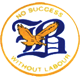       Environmental Science 122/3Teacher:  T. Cabel – troy.cabel@nbed.nb.ca					 Blackville Schoolhttp://blackville.nbed.nb.ca/teacher/mr-cabel					Tel: 506 843-2900  Fax: 506 843-2903 	September 6, 2012Textbook:  Environmental Science: How the World Works and Your Place In ItUnit 1 – Introduction to Environmental ScienceStudents are introduced to the purpose of Environmental Science.  An understanding of what is recognized as an ecosystem, how the ecosystem works, what causes an ecosystem to change and how adoptions take place.  The unit concludes with an overview of ecosystem sustainability and how ecosystems are influenced by human activity.The forces that drive Environmental ScienceEcosystem structure, function, and changeEcosystem sustainabilityLifestyle and sustainabilityUnit 2 – Sustainable Development	PopulationFoodWaterSoilUnit 3 – PollutionAtmosphereWaterSoilUnit 4 – ResourcesEndangered speciesEndangered spacesEndangered resources*These units of study may not be completed in order.  Also, students will be responsible for class work and, if necessary, should make arrangements when possible if an absence occurs.  Additional mini-lessons may be given if I note particular areas of struggle.